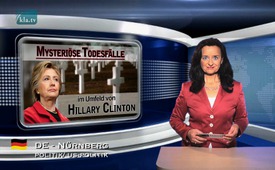 Des morts mystérieuses dans l’entourage d’Hillary Clinton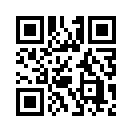 Le 8 novembre 2016 les élections américaines vont se terminer avec le choix d’un nouveau président ou d’une nouvelle présidente. Comme tous les candidats précédents, Hillary Clinton et Donald Trump montrent au peuple un visage pacifique et ils promettent la paix mondiale. 
Cela n’a rien à voir avec la réalité, et le passé d’Hillary Clinton le montre clairement.Des morts mystérieuses dans l’entourage d’Hillary Clinton

Le 8 novembre 2016 les élections américaines vont se terminer avec le choix d’un nouveau président ou d’une nouvelle présidente. Comme tous les candidats précédents, Hillary Clinton et Donald Trump montrent au peuple un visage pacifique et ils promettent la paix mondiale. 
Cela n’a rien à voir avec la réalité, et le passé d’Hillary Clinton le montre clairement. Car c’est elle qui a soutenu la guerre en Irak avec beaucoup de zèle sous Georges Bush. De même quand elle était ministre des Affaires étrangères sous Barack Obama elle a joué un rôle clef dans les attaques de l’OTAN contre la Libye. Elle s’est aussi montrée ennemi juré de l’Iran. Il a dit en 2008 : « Si je deviens présidente, nous attaquerons l’Iran !! »
Il est sûr et certain que nous allons voir ce que Donald Trump et Hillary Clinton entendent par paix mondiale. En voici un petit aperçu :
Depuis juin 2016 les cas de décès se multiplient dans l’entourage d’Hillary Clinton. 
Les 6 hommes dont les noms suivent sont morts parce qu’ils ont essayé de révéler les pratiques criminelles des Clinton :

- John Ashe, ancien président de l’Assemblée générale des Nations Unies entre 2013 et 2014, aurait dû être un témoin pour des transferts d’argent illégaux de l’homme d’affaire chinois Seng vers le Comité démocrate sous le président Bill Clinton. Il n’a jamais pu dénoncer tout cela devant la justice. Selon l’ONU il est mort le 22 juin d’un arrêt cardiaque, ce que les policiers locaux ont démenti. 

- Mike Flynn, journaliste d’investigation, est mort le 23 juin de manière mystérieuse. Le jour de sa mort, son article sur la fondation des Clinton avec ses nombreuses succursales partout dans le monde y compris à Hong Kong, a été publié. En échange de cadeaux politiques la fondation des Clinton a été soutenue financièrement par des hommes d’affaires chinois et par le gouvernement chinois de Pékin. 

- Seth Rich a fait des recherches sur le trucage des votes du Comité démocrate. D’après ses recherches, le Comité a manipulé les pré-élections avec des moyens criminels en faveur d’Hillary Clinton. Le 10 juillet il a été tué pour des raisons inconnues.

- Joe Montano, ancien dirigeant du Comité démocrate, est mort le 25 juillet à l’âge de 47 ans d’un arrêt cardiaque. Sa mort est survenue juste après que Wikileaks ait publié des informations sur les trucages des élections du Comité démocrate. Des membres de celui-ci disent que Joe Montano savait trop de choses sur le scandale du Comité.

- Victor Thorn a écrit des livres sur les abus sexuels de Bill Clinton et sur des preuves de plus en plus nombreuses des meurtres qui ont eu lieu dans l’entourage d’Hillary Clinton. Le 1er août, il se serait suicidé par balle.

- Shawn Lucas est mort le 2 août pour des raisons inconnues jusqu’à présent. Il prétendait que les élections étaient une escroquerie. 

Chers téléspectateurs, d’un côté ces cas de morts sont tragiques, mais d’un autre côté, ce qui est aussi tragique, c’est que les grands médias occidentaux n’en parlent pas. 
Et pour cette raison la question se pose de savoir s’il s’agit seulement de coïncidences tragiques ou bien d’une conspiration qu’on ne peut plus nier ?de sak/kaSources:SOURCES :
http://www.kla.tv/8866

http://www.epochtimes.de/politik/welt/sechs-tote-in-fuenf-wochen-mysterioese-todesfaelle-im-umfeld-von-hillary-clinton-a1923276.html

http://www.neopresse.com/politik/usa/mysterioese-todesfaelle-um-hillary-clintons-email-leaks/Cela pourrait aussi vous intéresser:#HillaryClinton-fr - www.kla.tv/HillaryClinton-fr

#USA-fr - www.kla.tv/USA-fr

#VidéosLesPlusRegardées - les plus regardées - www.kla.tv/VidéosLesPlusRegardéesKla.TV – Des nouvelles alternatives... libres – indépendantes – non censurées...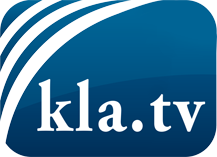 ce que les médias ne devraient pas dissimuler...peu entendu, du peuple pour le peuple...des informations régulières sur www.kla.tv/frÇa vaut la peine de rester avec nous! Vous pouvez vous abonner gratuitement à notre newsletter: www.kla.tv/abo-frAvis de sécurité:Les contre voix sont malheureusement de plus en plus censurées et réprimées. Tant que nous ne nous orientons pas en fonction des intérêts et des idéologies de la système presse, nous devons toujours nous attendre à ce que des prétextes soient recherchés pour bloquer ou supprimer Kla.TV.Alors mettez-vous dès aujourd’hui en réseau en dehors d’internet!
Cliquez ici: www.kla.tv/vernetzung&lang=frLicence:    Licence Creative Commons avec attribution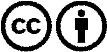 Il est permis de diffuser et d’utiliser notre matériel avec l’attribution! Toutefois, le matériel ne peut pas être utilisé hors contexte.
Cependant pour les institutions financées avec la redevance audio-visuelle, ceci n’est autorisé qu’avec notre accord. Des infractions peuvent entraîner des poursuites.